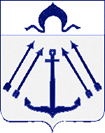 СОВЕТ ДЕПУТАТОВ ПОСЕЛЕНИЯ КОКОШКИНО В ГОРОДЕ МОСКВЕ	________________________________________________________________РЕШЕНИЕ     от 06 декабря 2023 года № 17/5 О согласовании перечня движимого имущества, предлагаемого к передаче из собственности города Москвы в муниципальную собственность поселения КокошкиноВ соответствии с Федеральным законом от 6 октября 2003 года № 131-ФЗ «Об общих принципах организации местного самоуправления в Российской Федерации», Законом города Москвы от 6 ноября 2020 года № 56 «Об организации местного самоуправления в городе Москве», Постановлением Правительства РФ от 13 июня 2006 года № 374 «О перечнях документов, необходимых для принятия решения о передаче имущества из федеральной собственности в собственность субъекта Российской Федерации или муниципальную собственность, из собственности субъекта Российской Федерации в федеральную собственность или муниципальную собственность, из муниципальной собственности в федеральную собственность или собственность субъекта Российской Федерации», на основании Решения Совета депутатов поселения Кокошкино от 20 октября 2016 №220/3 «О порядке формирования, управления и распоряжения муниципальной собственностью поселения Кокошкино в городе Москве», Совет депутатов поселения Кокошкино решил:1. Согласовать перечень движимого имущества, предлагаемого к передаче из собственности города Москвы в муниципальную собственность поселения Кокошкино (Приложение).2. Опубликовать настоящее решение в информационном бюллетене администрации поселения Кокошкино и разместить на официальном сайте администрации поселения Кокошкино в информационно-телекоммуникационной сети «Интернет».3. Контроль за исполнением настоящего решения возложить на главу поселения Бабаева М.И.Глава поселения Кокошкино                                                                     М.И. БабаевПриложениек решению Совета депутатовпоселения Кокошкинов городе Москвеот 06.12.2023 г. № 17/5Перечень движимого имущества, передаваемого из собственности города Москвы в собственность Администрации внутригородского муниципального образования поселения Кокошкино в городе Москвеп/пНаименование передаваемого движимого имуществаЕдиница измерения (шт.)КоличествоСтоимость за шт. (рублей)Инвентарный номер 1234561Переносной ящик для тайного голосования (размер 400*200*400)шт.14 367,00Заб0067402Переносной ящик для тайного голосования (размер 400*200*400)шт.14 367,00Заб0067413Переносной ящик для тайного голосования (размер 400*200*400)шт.14 367,00Заб0067424Переносной ящик для тайного голосования (размер 400*200*400)шт.14 367,00Заб0067435Переносной ящик для тайного голосования (размер 400*200*400)шт.14 367,00Заб0067446Переносной ящик для тайного голосования (размер 400*200*400)шт.14 367,00Заб0067457Переносной ящик для тайного голосования (размер 400*200*400)шт.14 367,00Заб0067468Переносной ящик для тайного голосования (размер 400*200*400)шт.14 367,00Заб0067479Переносной ящик для тайного голосования (размер 400*200*400)шт.14 367,00Заб00674810Переносной ящик для тайного голосования (размер 400*200*400)шт.14 367,00Заб00674911Переносной ящик для тайного голосования (размер 400*200*400)шт.14 367,00Заб00675012Переносной ящик для тайного голосования (размер 400*200*400)шт.14 367,00Заб00675113Металлический шкаф AIKO 150-T 1490*460*340 ммшт.19 110,00Заб00706114Металлический шкаф AIKO 150-T 1490*460*340 ммшт.19 110,00Заб00706215Металлический шкаф AIKO 150-T 1490*460*340 ммшт.19 110,00Заб00706316Металлический шкаф AIKO 150-T 1490*460*340 ммшт.19 110,00Заб00706417Бесконтактный инфракрасный термометр, модель F01шт.19500,00Заб00725418Бесконтактный инфракрасный термометр, модель F01шт.19500,00Заб00725519Бесконтактный инфракрасный термометр, модель F01шт.19500,00Заб00725620Бесконтактный инфракрасный термометр, модель F01шт.19500,00Заб00725723Бесконтактный инфракрасный термометр, модель F01шт.19500,00Заб00725822Бесконтактный инфракрасный термометр, модель F01шт.19500,00Заб00725923Бесконтактный инфракрасный термометр, модель F01шт.19500,00Заб00726024Бесконтактный инфракрасный термометр, модель F01шт.19500,00Заб00726125Бесконтактный инфракрасный термометр, модель F01шт.19500,00Заб00726226Бесконтактный инфракрасный термометр, модель F01шт.19500,00Заб00726327Планшетный компьютер Samsung Galaxy Tab Active2, SM-T395шт.140896,6011013400301928Портативный термопринтер BROTHER PJ-763,PJ763Z1шт.160505,68110134003045